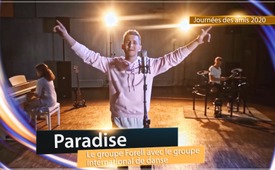 ♫ Paradis ♫ - Journée des amis 2020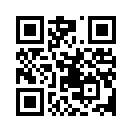 Et pourtant il y a une lumière qui brille,
en moi monte l’assurance d’un monde qu’on aime, si nous sommes là les uns pour les autres.
Ce feu brûle en moi,
de cheminements séparés, le NOUS apparaît.
Que pourrons-nous perdre, nous sommes imbattables.
Oh ! Faisons du monde un paradis !
Nous ferons du monde un paradis !Tu ne veux plus voir ces images,
cette profonde douleur ne veut pas partir.
Le monde perd la tête,
arriverons-nous à surmonter cela ?
Que des entreprises en profitent,
pendant que moi je perds.
La tromperie est incroyablement grande.
Et pourtant il y a une lumière qui brille,
en moi monte l’assurance d’un monde qu’on aime, si nous sommes là les uns pour les autres.
Ce feu brûle en moi,
de cheminements séparés, le NOUS apparaît.
Que pourrons-nous perdre, nous sommes imbattables.
Oh ! Faisons du monde un paradis !
Nous ferons du monde un paradis !
Aujourd’hui je vis comme dans un rêve,
je peux construire mon monde comme je veux, 
selon mon image limpide.
Ici plus personne n’est seul, 
les manques seront comblés ensemble.
Un temps meilleur est devant nous !
La lumière brille toujours plus fort,
en moi monte l’assurance d’un monde qu’on aime, si nous sommes là les uns pour les autres.
Ce feu brûle en moi,
de cheminements séparés, le NOUS apparaît.
Que pourrons-nous perdre, nous sommes imbattables.
Oh ! Faisons du monde un paradis !
Nous ferons du monde un paradis !de jf.Sources:.Cela pourrait aussi vous intéresser:#Hits-fr - Les hits de Kla.TV - www.kla.tv/Hits-frKla.TV – Des nouvelles alternatives... libres – indépendantes – non censurées...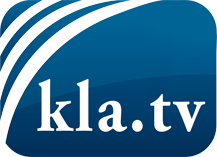 ce que les médias ne devraient pas dissimuler...peu entendu, du peuple pour le peuple...des informations régulières sur www.kla.tv/frÇa vaut la peine de rester avec nous! Vous pouvez vous abonner gratuitement à notre newsletter: www.kla.tv/abo-frAvis de sécurité:Les contre voix sont malheureusement de plus en plus censurées et réprimées. Tant que nous ne nous orientons pas en fonction des intérêts et des idéologies de la système presse, nous devons toujours nous attendre à ce que des prétextes soient recherchés pour bloquer ou supprimer Kla.TV.Alors mettez-vous dès aujourd’hui en réseau en dehors d’internet!
Cliquez ici: www.kla.tv/vernetzung&lang=frLicence:    Licence Creative Commons avec attribution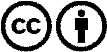 Il est permis de diffuser et d’utiliser notre matériel avec l’attribution! Toutefois, le matériel ne peut pas être utilisé hors contexte.
Cependant pour les institutions financées avec la redevance audio-visuelle, ceci n’est autorisé qu’avec notre accord. Des infractions peuvent entraîner des poursuites.